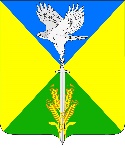 АДМИНИСТРАЦИЯ ВОЛЬНЕНСКОГО СЕЛЬСКОГО ПОСЕЛЕНИЯУСПЕНСКОГО РАЙОНАПРОЕКТПОСТАНОВЛЕНИЕот ___________2022 г.                                                                               № _____с. ВольноеОб утверждении муниципальной программы «Развитие физической культуры и спорта на территории Вольненского сельского поселения Успенского района на 2023 год»  В соответствии с Законом Российской Федерации от 06 октября 2003 года № 131 – ФЗ «Об общих принципах организации местного самоуправления в Российской Федерации», Бюджетным кодексом РФ, постановлением администрации Вольненского сельского поселении Успенского района  от 23.08.2022г. №108 «Об утверждении Порядка принятия решения о разработке, формирования, реализации и оценки эффективности реализации муниципальных программ Вольненского сельского поселения Успенского района», Федеральным законом от 04.12.2007г. №329-ФЗ «О физической культуре и спорте», руководствуясь Уставом Вольненского сельского поселения Успенского района   п о с т а н о в л я ю:                1. Утвердить муниципальную программу «Развитие физической культуры и спорта на территории Вольненского сельского поселения на 2023 год согласно приложению.2. Начальнику МКУ ВПЦБ администрации Вольненского сельского поселения Успенского района (Караерова) обеспечить финансирование муниципальной программы на 2023 год за счет средств, запланированных в бюджете Вольненского сельского поселения Успенского района на 2023 год на эти цели.3. Обнародовать настоящее постановление в соответствии с Уставом Вольненского сельского поселения Успенского района.4. Контроль за выполнением настоящего постановления оставляю за собой.5. Постановление вступает в силу на следующий день после его официального обнародования.Глава Вольненского сельского поселения Успенского района                                                                      	 Д.А. Кочура                                                               Приложение                                                                к постановлению администрации                                                               Вольненского сельского поселения                                                               от ________2022 г.№ ____Муниципальная программа «Развитие физической культуры и спорта на территории Вольненского сельского поселения Успенского района на 2023 год»Характеристика текущего состояния сферы реализации муниципальной программыСфера физической культуры и спорта выполняет множество функций и охватывает    все возрастные группы населения Вольненского сельского поселения Успенского район. Физическая культура и спорт – это развитие физических, эстетических и нравственных качеств личности организация общественно - полезной деятельности, досуга населения, профилактика    заболеваний, воспитание подрастающего поколения. Физическая культура и спорт, являясь одной из граней общей культуры человека, его здорового образа жизни, во многом определяют поведение человека в учебе, на производстве, в быту, в общении, способствует решению социально-экономических, воспитательных и оздоровительных задач. В настоящее время в поселении имеется ряд проблем, влияющих на развитие физической культуры и спорта, требующих неотложного решения, в том числе:       - небольшая численность населения, регулярно занимающаяся физической культурой и спортом;       - ограниченное число спортивных сооружений;       - отсутствие активной пропаганды занятий физической культурой и спортом как составляющей здорового образа жизни. В то же время можно выделить следующие основные преимущества программно-целевого метода:       - комплексный подход к решению проблемы;       - планирование и мониторинг результатов реализации Программы. Основные программные мероприятия связаны с развитием массового спорта, включая:       - развитие физической культуры и спорта по месту жительства;       - организацию пропаганды физической культуры и спорта; Цель и задачи муниципальной программы, целевые показатели муниципальной программы, сроки реализацииПрограмма является системно-комплексным подходом в развитии физической культуры и спорта на территории Вольненского сельского поселения Успенского район на 2023 год. Цель Программы создание условий для реализации права граждан на занятие физической культурой и спортом на территории Вольненского сельского поселения Успенского район. Забота о развитии физической культуры и спорта – важнейшая составляющая социальной политики государства, обеспечивающая воплощение в жизнь ценностей и норм, открывающих широкий простор для выявления способностей людей, удовлетворения их интересов и потребностей, активизации человеческого фактора. Программа направлена на обеспечение права граждан на охрану и укрепление здоровья, на обеспечение поддержки и развития детско- юношеского спорта для увеличения числа занимающихся спортом детей и юношества. Для достижения поставленной цели в ходе реализации Программы необходимо решить следующие задачи: - формирование у населения сельского поселения потребности в физическом совершенствовании, регулярных занятиях   физической культурой и спортом; - вовлечение населения в активные занятия физической культурой и спортом; - улучшение состояния здоровья населения; - внедрение физической культуры и спорта в режим отдыха, различных социально-демографических групп населения; - внедрение новых форм организации физкультурно-оздоровительной и спортивно-массовой работы.Целевым показателем является беспрерывная работа спротинструктора на территории Вольненского сельского поселения Успенского района (12 месяцев).ЦЕЛЕВЫЕ ПОКАЗАТЕЛИМероприятия по реализации муниципальной программыВ соответствии с поставленными целью и задачами реализация Программы осуществляется через систему программных мероприятий по следующим направлениям:- вовлечение населения в активные занятия физической культурой и спортом;- пропаганда здорового образа жизни.Основным мероприятием является оплата услуг спортинструктора.Также осуществляются мероприятия, не требующие финансового обеспечения:ПЕРЕЧЕНЬосновных мероприятий муниципальной программы «Развитие физической культуры и спорта на территории Вольненского сельского поселения Успенского района на 2023 год»4. Обоснование ресурсного обеспечения программыОбоснование ресурсного обеспечения муниципальной программы «Развитие физической культуры и спорта на территории Вольненского сельского поселения Успенского района на 2023 год»5. Механизм реализации программы и контроль за ее выполнениемУправление реализацией Программы осуществляет Глава администрации Вольненского сельского поселения Успенского района.Глава администрации Вольненского сельского поселения Успенского района организовывает работу, направленную на:координацию деятельности муниципального заказчика программы в процессе разработки программы, обеспечивает согласование проекта постановления администрации Вольненского сельского поселения Успенского района об утверждении программы, внесении изменений в программу, и вносит его в установленном порядке на рассмотрение администрации и Совета депутатов Вольненского сельского поселения Успенского района;организацию управления программой;создание при необходимости комиссии (рабочей группы) по управлению программой;реализацию программы;достижение целей, задач и конечных результатов программы.Муниципальный заказчик программы:разрабатывает программу;формирует прогноз расходов на реализацию мероприятий программы;обеспечивает привлечение дополнительных средств бюджета (субсидий, субвенций) на реализацию мероприятий Программы, направленных на достижение целей, соответствующих государственным программам Российской Федерации;обеспечивает заключение соглашений (договоров) с исполнительным органом государственной власти о намерениях по софинансированию мероприятий аналогичной (соответствующей) государственной программы (подпрограммы); на основе заключенных соглашений (договоров) о намерениях и с учетом объёмов финансирования программы (подпрограммы) на очередной финансовый год обеспечивает заключение соглашения с исполнительным органом государственной власти о порядке финансирования в очередном финансовом году мероприятий программы;  определяет ответственных за выполнение мероприятий программы;обеспечивает взаимодействие между ответственными за выполнение отдельных мероприятий Программы и координацию их действий по реализации программы;участвует в обсуждении вопросов, связанных с реализацией и финансированием программы;размещает на своем официальном сайте в сети Интернет утвержденную программу;обеспечивает эффективность и результативность реализации программы.Муниципальный заказчик программы несёт ответственность за подготовку и реализацию программы, а также обеспечение достижения количественных и/или качественных показателей эффективности реализации Программы в целом.Ответственный за выполнение мероприятия муниципальной программы:формирует прогноз расходов на реализацию мероприятия программы и направляет его муниципальному заказчику программы;определяет исполнителей мероприятия программы, в том числе путем проведения торгов, в форме конкурса или аукциона;участвует в обсуждении вопросов, связанных с реализацией и финансированием программы в части соответствующего мероприятия;готовит и представляет муниципальному заказчику программы отчёт о реализации мероприятия.6. Методика оценки эффективности реализации муниципальной программыКритерием оценки эффективности реализации программы является беспрерывная работа спортинструктора на территории Вольненского сельского поселения Успенского района, в соответствии с пунктом 2 муниципальной программы.После окончания срока реализации муниципальной	 программы муниципальный заказчик представляет Главе администрации Вольненского сельского поселения отчет на утверждение не позднее 1 марта, следующего за отчетным годом реализации муниципальной программы.Глава Вольненского сельского поселения Успенского района                                                                   		    Д.А. КочураПАСПОРТмуниципальной программы «Развитие физической культуры и спорта на территории Вольненского сельского поселения Успенского района на 2023 год»ПАСПОРТмуниципальной программы «Развитие физической культуры и спорта на территории Вольненского сельского поселения Успенского района на 2023 год»Координатор муниципальной программыАдминистрация Вольненского сельского поселения Успенского районаКоординаторы подпрограммУчастники муниципальной программыАдминистрация Вольненского сельского поселения Успенского районаПодпрограммы муниципальной программыЦели муниципальной программысоздание условий для реализации   прав граждан на занятие физической культурой и спортом;развитие материально - технической базы физической культуры и спорта на территории Вольненского сельского поселения Успенского района;Задачи муниципальной программыформирование у различных социально - демографических групп населения сельского поселения потребности в физическом совершенствовании, регулярных занятиях физической культурой и спортом;вовлечение различных социально демографических групп населения в активные занятия физической культурой и спортом; внедрение физической культуры и спорта в режим отдыха различных социально - демографических групп населения; внедрение новых форм организации физкультурно- оздоровительной и спортивно-массовой работы.Перечень целевых показателей муниципальной программыБеспрерывная работа спортинструктора на территории Вольненского сельского поселения Успенского района; увеличение численности населения различных возрастных и социально-демографических категорий, занимающегося физической культурой и спортом на регулярной основе.Этапы и сроки реализации муниципальной программы2023 годОбъемы бюджетных ассигнований муниципальной программы61 000 (шестьдесят одна тысяча) рублей.Контроль за выполнением муниципальной программыАдминистрация Вольненского сельского поселения Успенского районамуниципальной программы «Развитие физической культуры и спорта на территории Вольненского сельского поселения Успенского района на 2023 год»№п/пНаименование целевого показателяЕдиница измеренияЗначение показателей№п/пНаименование целевого показателяЕдиница измерения1-й год реализации12341Муниципальная программа «Развитие физической культуры и спорта на территории Вольненского сельского поселения Успенского района на 2023 год»Муниципальная программа «Развитие физической культуры и спорта на территории Вольненского сельского поселения Успенского района на 2023 год»Муниципальная программа «Развитие физической культуры и спорта на территории Вольненского сельского поселения Успенского района на 2023 год»1.1Целевой показательмес.122.1Основное мероприятие № 1 «Оплата услуг спортинструктора»Основное мероприятие № 1 «Оплата услуг спортинструктора»Основное мероприятие № 1 «Оплата услуг спортинструктора»2.1.1Целевой показательмес.12Принимать участие в организации спортивных мероприятий на территории поселения;Принимать участие в организации межпоселенческих соревнований;Принимать активное участие в оповещении граждан о планируемых спортивных мероприятиях;Организация работы спортивных активов в общеобразовательных школах;Участие в спартакиаде среди сельских поселений Успенского района;  Спортивный праздник, посвященный Дню физкультурника «Здоровье – залог успеха!».№п/пНаименование мероприятияИсточник финансированияОбъем финансирования, всего (тыс. руб.)В том числе по годамНепосредственный результат реализации мероприятияМуниципальный заказчик, главный распорядитель (распорядитель) бюджетных средств, исполнитель№п/пНаименование мероприятияИсточник финансированияОбъем финансирования, всего (тыс. руб.)1-й год реализацииНепосредственный результат реализации мероприятияМуниципальный заказчик, главный распорядитель (распорядитель) бюджетных средств, исполнитель12345671Цельсоздание условий для реализации прав граждан на занятие физической культурой и спортомсоздание условий для реализации прав граждан на занятие физической культурой и спортомсоздание условий для реализации прав граждан на занятие физической культурой и спортомсоздание условий для реализации прав граждан на занятие физической культурой и спортомсоздание условий для реализации прав граждан на занятие физической культурой и спортом1.1Задачаформирование у различных социально - демографических групп населения сельского поселения потребности в физическом совершенствовании, регулярных занятиях физической культурой и спортомформирование у различных социально - демографических групп населения сельского поселения потребности в физическом совершенствовании, регулярных занятиях физической культурой и спортомформирование у различных социально - демографических групп населения сельского поселения потребности в физическом совершенствовании, регулярных занятиях физической культурой и спортомформирование у различных социально - демографических групп населения сельского поселения потребности в физическом совершенствовании, регулярных занятиях физической культурой и спортомформирование у различных социально - демографических групп населения сельского поселения потребности в физическом совершенствовании, регулярных занятиях физической культурой и спортом1.1.1Основное мероприятие № 1, в том числе:всего61,061,061,01.1.1Основное мероприятие № 1, в том числе:федеральный бюджет0,00,00,01.1.1Основное мероприятие № 1, в том числе:краевой бюджет0,00,00,01.1.1Основное мероприятие № 1, в том числе:бюджет сельского поселения61,061,061,0Администрация Вольненского сельского поселения Успенского района1.1.1Основное мероприятие № 1, в том числе:внебюджетные источники0,00,00,01.1.1.1Мероприятие № 1всего61,061,061,01.1.1.1Мероприятие № 1федеральный бюджет0,00,00,01.1.1.1Мероприятие № 1краевой бюджет0,00,00,01.1.1.1Мероприятие № 1бюджет сельского поселения61,061,061,0Администрация Вольненского сельского поселения Успенского района1.1.1.1Мероприятие № 1внебюджетные источники0,00,00,0Итоговсего61,061,061,0Итогофедеральный бюджет0,00,00,0Итогокраевой бюджет0,00,00,0Итогобюджет сельского поселения61,061,061,0Администрация Вольненского сельского поселения Успенского районаИтоговнебюджетные источники0,00,00,0Годы реализацииОбъем финансирования, тыс. рублейОбъем финансирования, тыс. рублейОбъем финансирования, тыс. рублейОбъем финансирования, тыс. рублейОбъем финансирования, тыс. рублейГоды реализациивсегов разрезе источников финансированияв разрезе источников финансированияв разрезе источников финансированияв разрезе источников финансированияГоды реализациивсегофедеральный бюджеткраевой бюджетбюджет сельского поселениявнебюджетные источники123456Основные мероприятияОсновные мероприятияОсновные мероприятияОсновные мероприятияОсновные мероприятияОсновные мероприятия1-й год реализации61,00,00,061,00,0Итого по основным мероприятиям61,00,00,061,00,0Общий объем финансирования по муниципальной программеОбщий объем финансирования по муниципальной программеОбщий объем финансирования по муниципальной программеОбщий объем финансирования по муниципальной программеОбщий объем финансирования по муниципальной программеОбщий объем финансирования по муниципальной программе1-й год реализации61,00,00,061,00,0Итого по муниципальной программе61,00,00,061,00,0